LISTE DES DELIBERATIONS EXAMINÉES PAR LE CONSEIL MUNICIPALCOMMUNE MEAULNE-VITRAYLe 19 JANVIER 2023Présents : Jacques BARDIOT, Arthur CASAUX, Paula CHAUSSENOT, Pierre-Marie DELANOY, Lara DUPLAIX, David GUILLAUME Jérôme JOMIER, Karine KREMER, Carine LAPLAINE, Anthony MERCIER, Elisabeth PLESSE, Alexandre SOUDRY, Brigitte TOURRET, Françoise TULARS.Absents excusés : Marie-Paule DUBREUIL, Jérôme MERLIN.Questions diversesDÉLIBÉRATIONSDÉCISIONSApprobation du Procès-Verbal du conseil municipal du 12 décembreApprouvé à l’unanimitéDemande de subvention : Tennis Club de Meaulne.Approuvée à l’unanimitéInstauration du Régime Indemnitaire tenant compte des Fonctions, des Suggestions, de l’Expertise et de l’Engagement Professionnel (RIFSEEP) avec versement de l’IFSE et CIA.Approuvée à l’unanimitéPrésentation de Rapport Social Unique 2021.Approuvée à l’unanimitéModification du tableau des effectifs.Approuvé à l’unanimitéCommunauté de Communes : convention de mise à disposition de personnel.Approuvée à l’unanimitéEchange de parcelles avec SCI Henri Barbusse : ouverture de crédit.Annulé.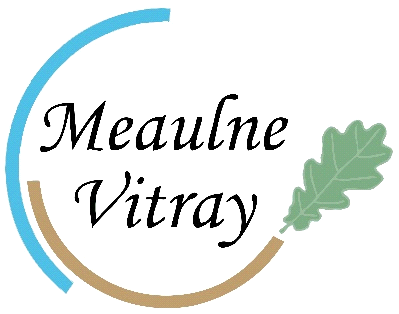 